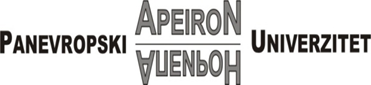 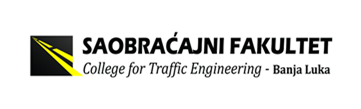 На основу Сагласности Завода за  образовање  одраслих, Министарства  просвјете  и  културе Републике Српске, број: 07/5.4.1/034-314/17 од 27.10.2017. године Саобраћајни факултет Паневропског Универзитета Апеирон, оглашава :ЈАВНИ  ПОЗИВ СТРУЧНО  УСАВРШАВАЊЕ ИНСТРУКТОРА, ЛИЦЕНЦИРАНИХ ПРЕДАВАЧА ТЕОРЕТСКЕ НАСТАВЕ, ИСПИТИВАЧА ТЕОРЕТСКОГ ДИЈЕЛА ИСПИТА И ИСПИТИВАЧА ИЗ УПРАВЉАЊА МОТОРНИМ ВОЗИЛОМПРОГРАМ СТРУЧНОГ УСАВРШАВАЊАСУБОТА 09. ДЕЦЕМБАР 2017. ГОДИНЕ10.00-10.30	ОКУПЉАЊЕ УЧЕСНИКА10.30-10.45	ПОЗДРАВНА РИЈЕЧ10.45-11.05	БЕЗБЈЕДНОСНИ РИЗИЦИ КОД ВОЗАЧА СТАРОСТИ ДО 30 ГОДИНАМилија Радовић, дипл.инж.Мр Мира Бера, дипл.инж.11.05-11.25	ПРЕДВИЂАЊЕ ОПАСНЕ СИТУАЦИЈЕ У САОБРАЋАЈУ У ФУНКЦИЈИ ПРЕВЕНЦИЈЕ САОБРАЋАЈНИХ НЕЗГОДАМилија Радовић, дипл.инж.Млађен Тодоровић, дипл.инж.11.25-12.45	БЕЗБЈЕДНОСНИ РИЗИЦИ КОРИШТЕЊА МОБИЛНОГ ТЕЛЕФОНАМр Милан Тешић, дипл.инж.  Агенција за безбједност саообраћаја  Републике СрпскеМр Славко Давидовић, дипл.инж.11.45-12.30	РАДИОНИЦАМилија Радовић, дипл.инж.. Мр Мира Бера, дипл.инж., Млађен Тодоровић, дипл.инж., Мр Милан Тешић, дипл.инж. , Мр Славко Давидовић, дипл.инж.12.30-13.30	ПАУЗА - РУЧАК13.30-14.00	ЗНАЧАЈ ТЕХНИЧКЕ ИСПРАВНОСТИ ВАЗДУШНЈИХ ЈАСТУКАМр Милан Тешић, дипл.инж.  Агенција за безбједност саообраћаја  Републике СрпскеМр Славко Давидовић, дипл.инж.14.00-14.30	ПСИХОЛОГИЈА ЛИЧНОСТИ-СУБЈЕКТИВНИ ФАКТОР БЕЗБЈЕДНОСТИПроф.др Данислав Драшковић, дипл.инж.Проф.др Мирсад Куловић, дипл.инж.14.30-15.00	АКТУЕЛНИ  ЧАС - ИНТЕРАКТИВНА ДИСКУСИЈА 15.00		ЗАТВАРАЊЕМјесто одржавања: Универзитет Апеирон – Саобраћајни факултет, Ул. Пере Креце 13,  Б. Лука.Котизација за једнодневно савјетовање износи 80 КМ ( у цијену урачунат РУЧАК и коктел).Котизација се може уплатити у просторијама Универзитета или на Жиро рачун број:567-241-11000110-97 SBER BANKA Бања ЛукаПозив на број и остало ако......Контакти:ДОБРО ОБУЧЕНИ ВОЗАЧИ – БЕЗБЈЕДНИЈИ САОБРАЋАЈ!!!ПРОГРАМСКИ  ОДБОР